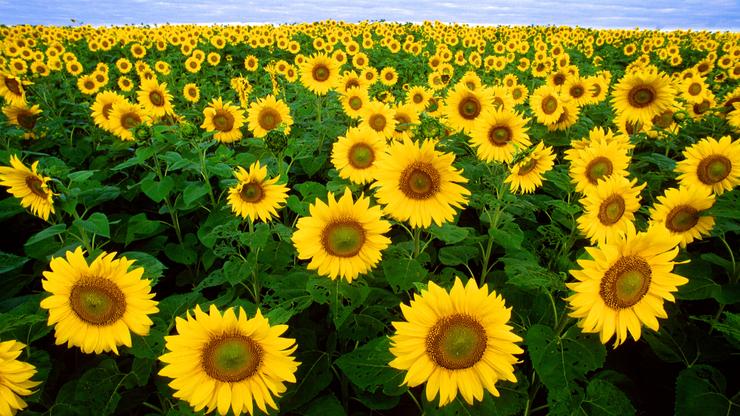 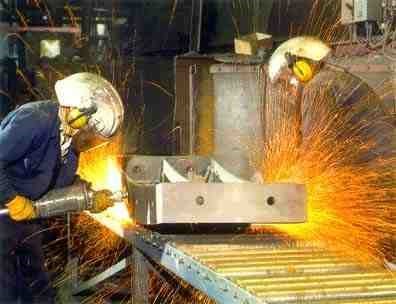 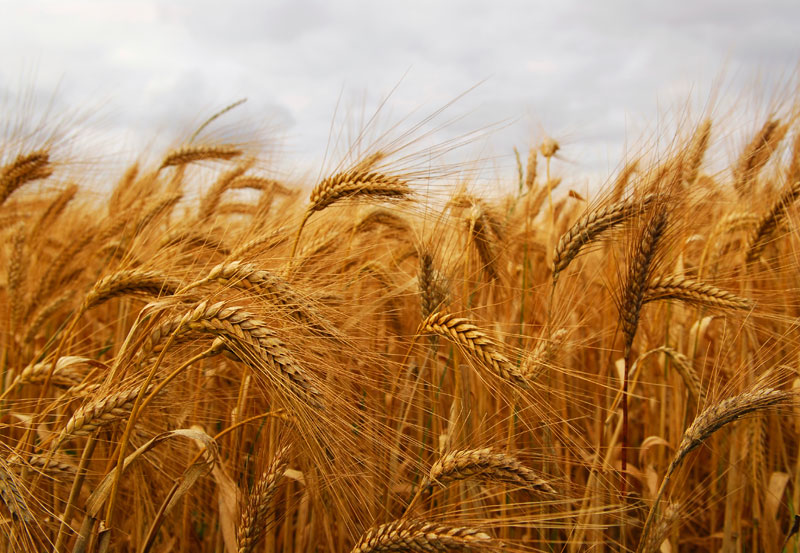 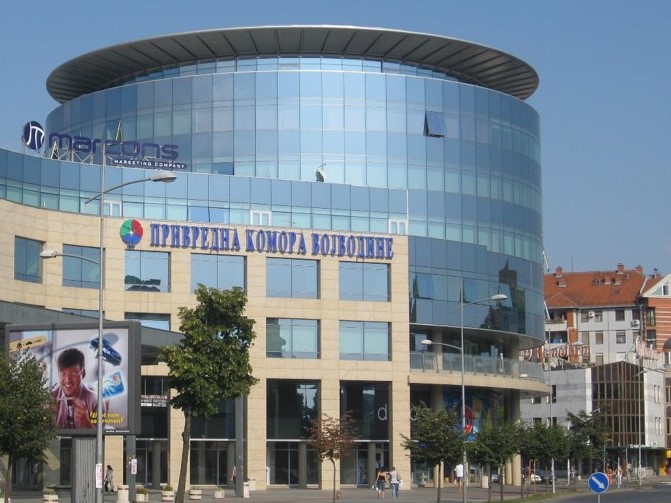 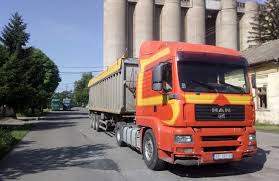 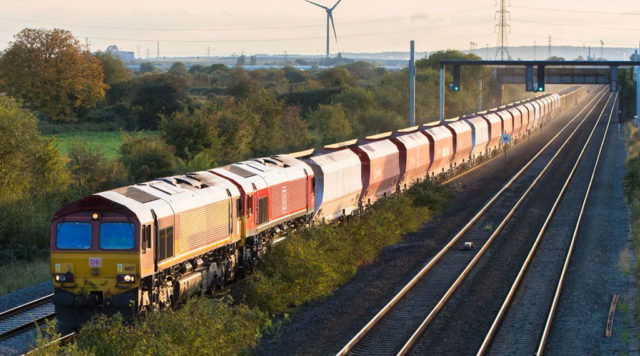       2019.            ЈАНУАР – ЈУН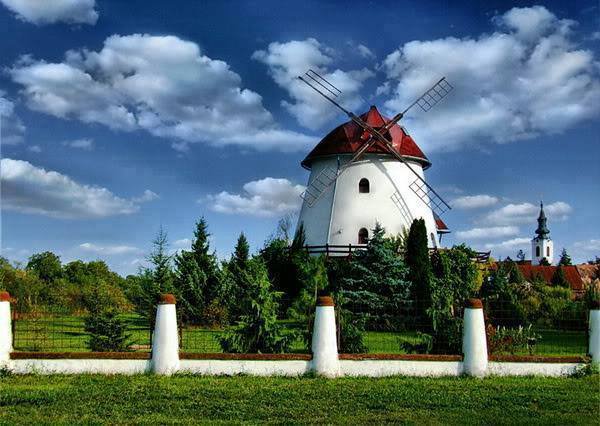 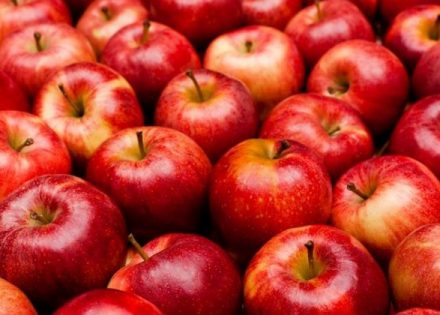 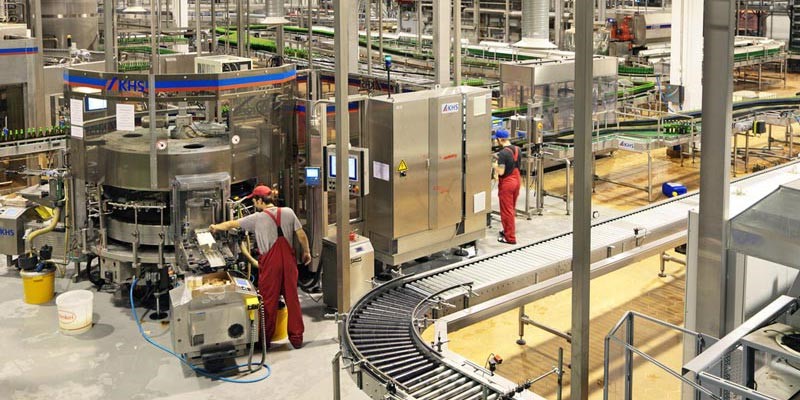 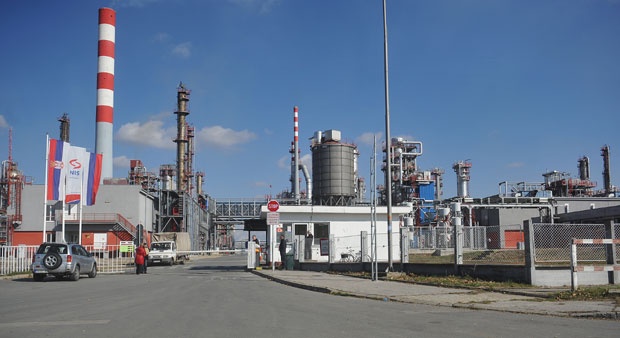 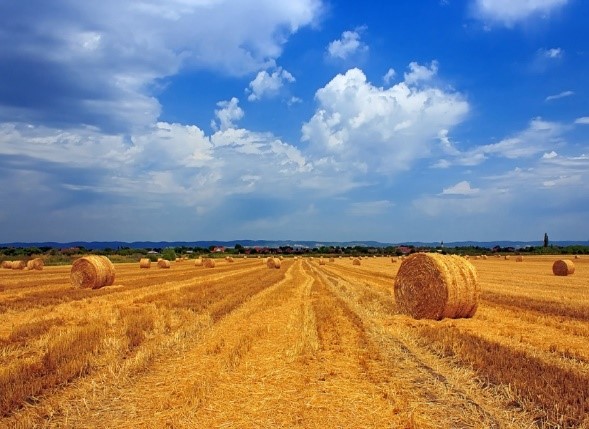 УВОД Прву половину 2019. године обележио је наставак успоравања привредне активности који је започео при крају претходне године. Остварени резултати у првом кварталу забележили су привредни раст од 2,5%, док ће обрачун за други квартал бити објављен почетком септембра текуће године. Процена привредног раста за 2019. годину задржана је на 3,5%. Најснажнији допринос расту привредне активности очекује се од услужних делатости, пре свега као резултат раста у сектору трговине, грађевинарства, саобраћаја и телекомуникација. Извори раста су повећана домаћа тражња, завршетак неколико већих инвестиција и отпочињање новог инвестиционог циклуса, као и раст личне потрошње.Фактори који утичу на успоравања привредне активности у производним секторима и спољнотрговинској размени углавном су унутрашњи, али су и међународне околности погоршане. Нерешена питања ЕПС-а и ФИАТ-а, као и царине на извоз у КиМ, одлагање повећања квота за челик у ЕУ, у великој мери отежавају привредни раст Србије. Успоравање привредног раста главних привредних партнера ЕУ (Немачка стагнира, Италија у благој рецесији и др.) утиче на пад инотражње.У првој половини текуће године, задња четири месеца заредом индустријска производња у АП Војводини је бележила пад обима производње. Иако је активност прехрамбене индустрије Војводине у првих шест месеци 2019. године, забележила повећан обим производње од 8,8%, то није било довољно да се надомести пад у областима прераде нафте (од 25,5%) и хемијској индустрији, ( пад 49,4%). Изостанак снажнијег опоравка нафтне и хемијске индустрије, које су после периода инвестиционих и ремонтних радова радиле са смањеним капацитетом, утицао је на негативан  тренд кретање индустрије у Региону Војводине. Како су и једна и друга делатност високо концентрисане и зависе од производних процеса малог броја фирми, ово успоравање се повезује са њиховим појединачним производним плановима и политикама, па се може сматрати надокнадивим до краја ове године. У првој половини 2019. године расла је запосленост, а и зараде, тако да је промет у трговини реално значајно повећан и на републичком нивоу (8,5%) и у региону Војводине (за 6,7%). Инфлација је већ пет година уназад ниска и стабилна,  што је одржано и у јуну месецу 2019. године када се кретала на нивоу просечне месечне стопе од 1,5%. Потрошачке цене робе и услуга у  првој половини 2019. године, повећане су просечно за 2,3% у односу на ниво цена у истом периоду претходне године. Валутни курс је стабилан, што је пре свега резултат повољне макроекономске ситуације и смањене премије ризика.На макроекономском плану, услови привређивања су стабилни, одржава се благ суфицит у области јавних финансија, а јавни дуг Републике Србије на крају јуна 2019. године износио  51,4% БДП-а (23,6 млрд. евра). Позитивна фискална кретања настављена су и у првој половини текуће године што омогућава наставак силазне путање дуга али и искоришћење фискалног простора у циљу подршке привредном расту.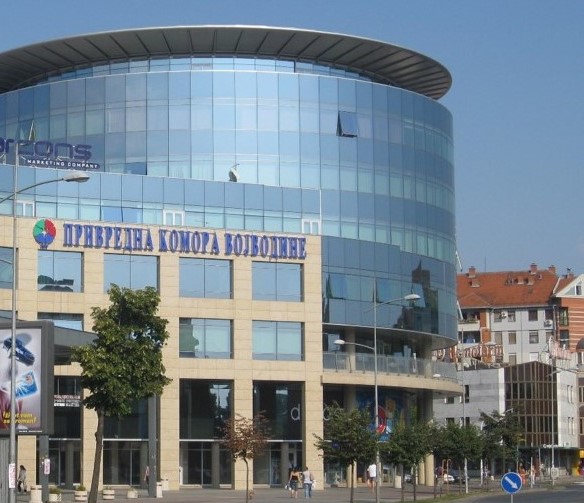 Међугодишње посматрано и мерено растом потрошачких цена производа и услуга, инфлација је у јуну 2019. године износила 1,5%. У односу на ниво цена у претходном месецу, потрошачке цене у јуну забележиле су пад од 0,3%. Ниво цена роба је опао за 0,6%, док је ниво цена услуга порастао за 0,8%. Паду месечне јунске инфлације највише је допринело смањење цена у групама Храна и безалкохолна пића и Транспорт.Месечном паду потрошачких цена највише је допринело појефтињење поврћа и нафтних деривата, док је у супротном смеру највећи утицај имало сезонско поскупљење туристичких пакет аранжмана.Допринос међугодишњој стопи раста јунске инфлације (1,5%) дале су следеће групе потрошње :Храна и безалкохолна пића, стопа раста од 1,5% (допринос 0,5 п.п.);Алкохолна пића и дуван, раст од 5,2% (допринос 0,4 п.п.);Становање, вода, ел. енергија, гас и др. горива, раст од 1,8%, (допринос 0,2 п.п.);Транспорт, раст од 1,4% (допринос 0,2 п.п.);Здравство, раст од 2,3%, (допринос 0,1 п.п.);Рекреација и култура, раст од 1,7%, (допринос 0,1 п.п.).Допринос осталих компоненти потрошње посматрано по групама (Одећа и обућа, Намештај, покућство и текуће одржавање стана, Комуникације, Образовање, Ресторани и хотели и Остала роба и услуге) био је стагнирајући или негативан и није имао значајнији утицај на кретање међугодишње стопе јунске инфлације.  Имајући у виду високо учешће Хране и безалкохолних пића у укупној структури потрошње (31,3%), јасно је да је раст ИПЦ‐а највише опредељен растом њених цена. У оквиру дате групе, у јуну месецу т. г. у односу на ниво цена у истом месецу претходне године, значајно су повећане цене поврћа по стопи од 7,8% што је са 0,3 п.п. допринело расту стопе јунске инфлације. У супротном смеру највише је допринео пад цена воћа, што је умањило поскупљења у овој групи потрошње за 0,2 п.п..      Доминантан раст цена, у групи Алкохолна пића и дуван, има компонента са највећим учешћем (од 4,3%) у поменутој групи, дуван са међугодишњом стопом раста од 7,9% и доприносом од 0,3 п.п..У оквиру групе Становање, вода, ел. енергија, гас и др. горива, највећи допринос расту имале су повећане цене изнајмљивања стана (мг. стопа раста од 6,7% и допринос од 0,1 п.п.) и повећане цене ел. енергије, гаса и других горива (мг. стопа раста од 1,1% и допринос од 0,1 п.п.).У групи Транспорт, највећи допринос долази од раста цена коришћења транспортних средстава и раста цена транспортних услуга (по 0,1 п.п.).Инфлација је чврсто стабилизована и креће се у просеку око 2% за последњих пет година. На крају 2017. године она је износила 3%, а потом пала почетком 2018. године, због ефекта високе базе, да би се од маја месеца опоравила. Просечна међугодишња инфлација у 2018. години износила је 2%, да би након раста почетком 2019. године пала на 1,5% у јуну т.г., што је у складу са очекивањима и претходним најавама Народне банке Србије.Базна инфлација (индекс потрошачких цена по искључењу хране, енергије, алкохола и цигарета) такође је успорила раст и у јуну 2019. године је износила 1,4% међугодишње; наставља да се креће близу доње границе циљаног коридора, што указује на ниске трошковне притиске и притиске са стране тражње.Међугодишња инфлација ће, према централној пројекцији Народне банке Србије, и у наредном периоду остати ниска и наставити стабилно кретање у границама циља од 3,0 одсто ± 1,5 процентних поена.По пројекцији, међугодишња инфлација ће имати силазну тенденцију ка доњој граници циља до средине 2020. године, а затим започети постепени повратак ка централној вредности циља.Висока база код цена поврћа успораваће инфлацију, док ће у супротном смеру деловати раст агрегатне тражње, постепено ишчезавање дезинфлаторних притисака по основу апрецијације динара у претходном периоду и раст регулисаних цена.  Наравно, ризици пројекције постоје и тичу се кретања на међународном робном и финансијском тржишту, а донекле и раста регулисаних цена.
Климатски услови у производној 2018/19. години за стрна жита нису били повољни на подручју АП Војводине. У периоду од октобра 2018. до марта 2019. године, на подручју АП Војводине пало је 151,5 л/м², што је 54,3% од вишегодишњег просека.  Током априла, маја и јуна падавине су биле честа појава, а доспеле количине су премашиле вишегодишњи просек. За ова три месеца на подручју АП Војводине у просеку је пало 313,7 л/м², што је 60% више од вишегодишњег просека (Графикон 1).Графикон 1. Просечна количина падавина на подручју АП Војводине                   Први финансијски резултати у производној 2018/19. години биће реализовани жетвом пшенице. Према подацима Републичког завода за статистику, жетвене површине под пшеницом на подручју АП Војводине износе 307.566 ха, и мање су за 6,6% него у 2018. години. Са ових површина очекује се производња пшенице у АП Војводини од 1.455.072 тона. Мање површине под пшеницом и мањи остварени просечни приноси довели су до смањења производње пшенице за 18,9% у односу на остварену производњу у прошлој години. Просечни приноси пшенице у АП Војводини, према проценама РЗС-а, су 4,7 т/ха и мањи су за око 14,5% у односу на просечне приносе који су остварени у 2018. години (Табела 1).  Иако ће овогодишња производња према проценама бити нешто мања од прошлогодишње, наша пољопривреда ће обезбедити довољно хлебног жита за домаће потребе, али и за извоз.Остварена производња пшенице у 2018. години иочекивана производња пшенице  у 2019. години								                Табела 1.	Према подацима „Жита Србије“ просечна цена пшенице у јуну 2019. године износила је 23,6 дин/кг (без ПДВ-а), и већа је за 34,0% од цене пшенице у јуну 2018. године. 	На берзи у Француској где су цене уговаране крајем јуна, цена пшенице за испоруку у септембру 2019. године износила је 180,2 €/т (21,3 дин/кг), док је пшеница на берзи у Чикагу, крајем јуна, а за испоруку у септембру ове године, износила 193,7 $/тони (20,0 дин/кг). У Мађарској је цена пшенице за млевење на унутршњем тржишту крајем јуна износила од 166,9 €/т (19,7 дин/кг) до 185,4 €/т (21,9 дин/кг). 	Цена пшенице у земљама ЕУ, крајем јуна кретала се од 163,0  €/т (15,9 дин/кг) до 199,3 €/т (23,3 дин/кг). У Румунији је, према подацима Министарства пољопривреде Словеније цена пшенице у периоду 17-23. 06. 2019. године износила 174,1 €/т (20,6 дин/кг), а у Мађарској 175,3 €/ т (20,7 дин/кг).Графикон 2. Цена пшенице у неким земљама ЕУ и у Србији – јун 2019. годинеПрема претходним резултатима Републичког завода за статистику од 01. 07. 2019. године, под ратарским јарим усевима на подручју АП Војводине у 2019. години засејано је око 965 хиљада хектара, што је приказано у Табели 2.Засејане површине кукуруза, шећерне репе, сунцокрета и соје										 Табела 2.У поређењу са претходном годином, према стању на дан процене, у пролећној сетви 2019. године засејано је више кукуруза (за 3,2%) и соје (за 12,9%), а мање шећерне репе (за 15,8%) и сунцокрета (за 13,7%).Према претходним резултатима РЗС-а, почетком јула изашли су подаци о очекиваној производњи малина и вишања (Табела 3). Остварена производња у 2018. години и очекивана производњамалина и вишања у 2019. годиниНа основу стања усева на дан процене, код производње малина очекује се смањење производње у односу на прошлу годину за 21,1%, а код вишања за 31,9%.У првом полугодишту 2019. године, индустријска производња у Републици Србији забележила је пад производње од 2,0% у односу на ниво производње у истом периоду претходне године, што је резултат пада, пре свега, физичког обима сектора прерађивачке индустрије (-2,8%), а потом и сектора рударства (-0,9%), док је у енергетском сектору дошло до раста од 0,1%.Вођена смањењем обима производње у прерађивачкој индустрији од 3,3%, индустријска производња у Региону Војводине је у првих шест месеци 2019. године забележила пад од 2,4% у односу на исти период 2018. године. Обим производње у сектору рударства мањи је за 3,8%, док је ниво активности у сектору снабдевања електричном енергијом, гасом и паром, већи за  чак 184,7% у односу на ниво производње у претходној години.Пaд прерађивачке индустрије Војводине од 3,3% скоро у целости је одредио стопу раста укупне индустрије, јер је њено учешће у структури од 93,3% доминантно у односу на сектор рударства (5,6%) и сектор снабдевања електричном енергијом, чији је удео готово занемарљив (1,1%).У Региону Војводине у периоду јануар-јун 2019. године, забележено је повећање физичког обима производње у 13 производних области које чине 63,6% прерађивачке индустрије региона. 	Највећи утицај на пад прерађивачке индустрије региона (-3,3%) потекао је из смањења обима производње деривата нафте (-3,5п.п.), производње хемикалија и хемијских производа (-2,1п.п.) и производње одевних предмета (-0,1п.п.). У првом полугодишту 2019. године, прехрамбена индустрија Региона Војводине остварила је за 8,8% већи обим производње у односу на ниво производње у претходној години. Како је учешће прехрамбене индустрије (19,3%), доминантно у прерађивачкој индустрији Војводине, овај раст физичког обима прехрамбене индустрије је повећао за 1,7 п.п. стопу раста прерађивачке индустрије. На повећање стопе раста утицао је и раст обима производње основних фармацеутских производа за 1,4п.п., производње машина и опреме на другом месту непоменуте за 0,5п.п. и производње моторних возила и приколица за 0,3п.п..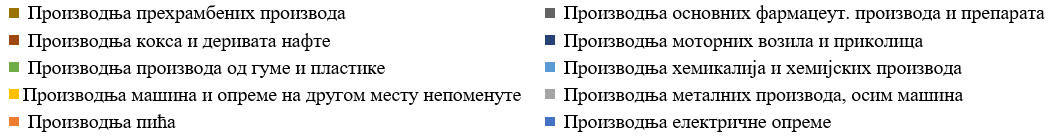 Међугодишње посматрано, индустријска производња у Републици Србији у јуну 2019. године је смањена (-6,1%). Доминантан утицај на пад укупне индустрије имала је прерађивачка индустрија са смањењем од 7,7%, такође, пад је и у сектору рударства од 2,7%, док је повећање физичког обима производње забележено у сектору снабдевања ел. енергијом и гасом од 1,3%. Електро-енергетски сектор се опоравља, док је успоравање прерађивачке индустрије последица краткорочних утицаја, који су последица производних процеса, а који ће на годишњем нивоу бити надокнађени.Индустријска производња у Војводини, у јуну 2019. године посматрано међугодишње, опала је за 5,7%. Ниво производне активности последица је пада у сектору прерађивачке индустрије (-6,0%) и сектору рударства (-5,5%), док је раст производње остварен у енергетском сектору (117,2%). На пад прерађивачке индустрије најзначајнији негативан допринос имале су, пре свега, производња деривата нафте (-4,1 п.п.) и производња хемијских производа (-1,2п.п.).Остварен ниво обима производње индустрије Републике Србије у јуну 2019. године нижи је за 2,5%, а у Региону Војводие за 5,2% од  просечног нивоа обима производње у 2018. години.                                                     Од почетка 2018. године тренд укупне индустријске производње у Региону Војводине као и у Републици Србији има стагнирајући смер кретања.                                                                                                    На крају јуна 2019. године у поређењу са истим месецом претходне године, залихе готових производа у индустрији Региона Војводине повећане су за 0,7%, а посматрано по наменским групама, повећане су код: енергије за 9,7%; интермедијарних производа, осим енергије за 8,8%; капиталних производа за 5,8%; док су смањене код трајних производа за широку потрошњу (-32,8%) и нетрајних производа за широку потрошњу (-4,9%).	Међугодишње посматрано по окрузима Региона Војводине, у првом полугодишту 2019. године, раст физичког обима индустријске производње остварен је у Севернобачком округу (12,1%), Западнобачком округу (7,7%), Сремском округу (5,8%) и Јужнобачком округу (8,2%), док је у осталим окрузима забележен пад индустријске производње.Раст индустријске производње у Севернобачком округу потакнут је, пре свега, повећањем обима у производњи прехрамбених производа (мг стопа 24,2%); производа фармацеутске индустрије; осталих саобраћајних средстава; производа од гуме и пластике; електричне опреме; основних метала и производње машина и опреме на другом месту непоменуте.Највећи допринос расту индустрије у Западнобачком округу  потиче, такође, од повећања обима производње прехрамбених производа (мг стопа 18,6%); деривата нафте; одевних предмета и текстила.У  Сремском округу  раст стопе индустрије потакнут је значајним повећањем обима производње прехрамбених производа (мг.стопа 21,7%); производње машина и опреме, на другом месту непоменуте; моторних возила и приколица и основних метала.	У Јужнобачком округу, највећи допринос расту индустрије потиче од повећања обима производње моторних возила и приколица; металних производа осим машина; производње прехрамбене индустрије; рачунара, електронских и оптичких производа и производње пића. У односу на прво полугодиште 2018. године, пад обима индустријске производње забележен је у Јужнобанатском округу (-15,2%), Средњобанатском округу (-4,9%) и Севернобанатском округу (-2,8%).У Јужнобанатском округу забележен је значајан пад производње деривата нафте (мг.стопа -26,1%) чије је учешће у структури (35,5%) индустрије округа доминантно, што се нагативно одразило на укупан обим производње. Допринос паду, дала је и производња хемикалија и хемијских производа и производња металних производа осим машина. У односу на претходну годину, у Средњобанатском округу највећи утицај на пад индустрије потекао је од пада производње моторних возила и приколица (мг.стопа -17,5%); хемикалија и хемијских производа; производа од неметалних минерала; текстила и производње основних фармацеутских производа и препарата.Производња хемикалија и хемијских производа највише је допринела паду индустријске производње у Севернобанатском округу, као и производња моторних возила и приколица; прехрамбених производа и производња основних метала.Према претходним подацима РЗС, промет робе у трговини на мало у Војводини, у јуну  2019. године у односу на јун 2018. године, већи је у текућим ценама за 9,4%, а у сталним ценама за 8,3%. Ниво промета у трговини на мало, рачунато за Републику Србију, у периоду јун 2019. године у односу на јун 2018. године, у текућим ценама већи је за 11,2%, а рачунато у сталним ценама забележен је раст од 10,1%.Поредећи ниво промета робе у трговини на мало у Војводини, у јуну месецу 2019. године у односу на просечан ниво промета у 2018. години, рачунато у текућим ценама забележен је раст од  9,6%, а такође, и у сталним ценама раст од 7,3%.У Републици Србији забележен је раст промета у текућим ценама од 11,6% и сталним ценама од 9,6% .У  првих шест месеци  2019. године, у односу на исти период 2018. године, у Републици Србији промет робе у трговини на мало бележи раст од 11,1% у текућим ценама, и 8,5% у сталним ценама, док је на нивоу Војводине забележен раст од 9,8% у текућим, и 6,7% у сталним ценама.У јуну 2019. године у односу на мај 2019. године забележен је раст промета у трговини на мало, у Републици Србији за 1,7%, у текућим ценама и 2,5% у сталним ценама. У истом периоду, у региону Војводине остварен је раст од 2,6% у текућим ценама и 3,5% у сталним ценама.             На унутрашњем тржишту Републике Србије, у јуну 2019. године, рачунато у текућим ценама, забележено је повећање промета код групе храна, пиће и дуван за 12,3% и повећање за 9,9 % у сталним ценама, код непрехрамбених производа, осим моторних горива повећање за 11,8% у текућим ценама и за 11,1% у сталним ценама. Код групе моторна горива, забележено је повећање у текућим ценама за 8,1%, а у сталним ценама за 8,7% у односу на ниво промета ових производа у истом периоду 2018. године.Према подацима Републичког завода за статистику, у периоду јануар-јун 2019. године, Републику Србију је посетило 1.651.280 туриста, што чини повећање од 5,3% у односу на исти период претходне године. Од укупног броја посетилаца, 54,3% (896.447) су чинили домаћи туристи (раст од 5,7% у поређењу са истим периодом 2018. године), док су страни туристи (754.833) имали учешће од 45,7% (раст од 4,8% у поређењу са истим периодом 2018. године).Према подацима Републичког завода за статистику, у Региону Војводине у периоду јануар-јун 2019. године, укупан број долазака туриста остварио је повећање од 1,8% у односу на исти период 2018. године. Од тога, остварено је повећање броја долазака домаћих туриста за 2,3% и повећање броја долазака страних туриста за 1,1%. Војводину је у посматраном периоду посетило укупно 251.517 туриста (и домаћих и страних), при чему су домаћи туристи чинили 55,1%, док страни 44,9% укупних долазака туриста у Војводину.Са датим бројем долазака туриста, Војводина је учествовала са 15,2% у укупним доласцима туриста у Републику Србију у периоду јануар-јун текуће године и то са 15,5% у доласцима домаћих, односно са 15,0% у доласцима страних туриста.У периоду јануар-јун 2019. године, у Републици Србији је евидентирано укупно 4.539.009 ноћења туриста, што представља повећање од 5,8% у односу на исти период 2018. године. Од укупног броја ноћења, број ноћења домаћих туриста (2.848.474) је чинио 62,8% и већи је за 5,1% у поређењу са истим периодом 2018. године, док је број ноћења страних туриста (1.690.535) имао учешће од 37,3% у укупном броју остварених ноћења и већи је за 7,2% у односу на исти период претходне године.У периоду јануар-јун 2019. године, у Војводини је број регистрованих ноћења туриста повећан за 0,5% у односу на исти период претходне године. Од тога, број ноћења домаћих туриста повећан је за 1,0% а број ноћења страних туриста је остварио пад од 0,3% у односу на исти период 2018. године.  У Војводини је у периоду  јануар-јун 2019. године регистровано укупно 585.401 ноћења туриста (и домаћих и страних), при чему су домаћи туристи учествовали са 58,6%, док страни са 41,4% у укупним ноћењима на нивоу Војводине.Са датим бројем регистрованих ноћења, Војводина је учествовала са 12,9% у укупним ноћењима туриста у Републици Србији у периоду јануар-јун текуће године и то са 12,0% у ноћењима домаћих, односно са 14,3% у ноћењима страних туриста (на нивоу Војводине је евидентирано укупно 585.401 ноћења, од чега 342.918 домаћих туриста и 242.483 страних).У периоду јануар-јун 2019. године, од изабраних туристичких места на нивоу Војводине, мерено бројем долазака туриста и домаћи и страни туристи највише су боравили у Новом Саду и градским насељима Новог Сада, што је резултат позиционирања Новог Сада као пожељне city break туристичке дестинације, дестинације са квалитетном и разноврсном туристичком понудом и бројним манифестацијама, од којих је EXIT фестивал најзначајнија.Највећи раст броја долазака туриста, у посматраном периоду у односу на исти период претходне године, остварио је Нови Сад-градска насеља од  3,0%.У  периоду јануар-јун 2019. године, од изабраних туристичких места на нивоу Војводине, мерено бројем ноћења туриста, и домаћи и страни туристи највише су боравили у Новом Саду и градским насељима Новог Сада.Највећи раст броја ноћења туриста, у посматраном периоду у односу на исти период прошле године, остварила је Бања Јунаковић од 17,5% (раст ноћења домаћих туриста од 11,1% и раст ноћења страних туриста од 69,0%). Највећи пад броја ноћења туриста забележен је у Граду Новом Саду 9,8%.Посматрано на нивоу целе земље, у поређењу са земљама из којих долазе страни туристи, у периоду јануар-јун 2019. године, највећи број долазака страних туриста забележили су туристи из Босне и Херцеговине (60.449 долазака, што је за 12,1% више него у истом периоду претходне године), као и  највећи број ноћења туриста (133.949 ноћења, што је за 15,9% више него у истом периоду претходне године). Из групе ваневропских земаља, у истом периоду, највећи број долазака у Републику Србију забележили су туристи из Кине укљ. Хонг Конг (57.286 долазака, што је за 35,7% више него у истом периоду претходне године), као и највећи број ноћења туриста (104.541 ноћења, што је за 52,8% више него у истом периоду претходне године). У  периоду јануар-мај 2019. године девизни прилив од туризма у Републици Србији био је у порасту за 5,3% (изражено у еврима-456 милиона евра), у односу на исти период 2018. године. У истом периоду, девизни одлив од туризма у Републици Србији порастао је за 13,4% (изражено у еврима-532 милиона евра), у односу на исти период 2018. године.VI.1.  Спољнотрговинска размена Републике Србије Током првог полугодишта 2019. годинe укупна вредност спољнотрговинске размене Републике Србије износи 20,1 млрд. eвра, што је за 8,0 % више у односу на исти период  2018. године. Укупан извоз је повећан за 6,7%, а увоз за 9,1% у поређењу са реализованим параметрима током првих шест месеци 2018. године. Из размене Републике Србије са иностранством остварен је спољнотрговински дефицит у износу од 2,9 млрд. евра и већи је за 17,0% од забележеног дефицита у истом периоду прошле године.Кретање робне размене Републике Србије са иностранством                                                                                                                                                                            VI.2. Спољнотрговинска размена АП Војводине		У периоду јануар – јун  2019. године, укупна вредност спољнотрговинске робне размене војвођанског региона износи 6,2  млрд. eвра и већа је за 8,5% од остварене робне размене  у истом периоду  2018. године при чему је извоз повећан за 8,3%, а увоз за 8,7%.Из спољнотрговинске робне размене АП Војводине забележен је дефицит у износу од 327,2 мил. евра, који је  већи за 12,4% од забележеног дефицита у истом периоду претходне године.  У посматраном периоду текуће године покривеност увоза извозом је незнатно смањена и износи 90,0%  (у истом периоду 2018. године била је 90,3 %). Остварена укупна спољнотрговинска робна размена АП Војводине са иностранством током првог полугодишта 2019. године представља 51,2% прошлогодишње размене при чему остварен извоз представља 51,9% прошлогодишњег извоза а  увоз  представља 50,5% прошлогодишњег увоза. Дефицит из размене у првом полугодишту 2019. године представља 40,8% прошлогодишњег спољнотрговинског дефицита АП Војводине.Кретање робне размене АП Војводине са иностранством		              VI.2.1.  Структура размене АП Војводине према секторима КД Приказ три најзначајнија сектора КД у извозу АП Војводине                                              - у 000 евра-Прерађивачка индустрија и у првих шест месеци текуће године, представља сектор са доминантним учешћем у извозу АП Војводине. У поређењу са истим периодом претходне године удео Прерађивачке индустрије је опао са 91,0% на 87,8%, док је удео сектора Пољопривреда, шумарство и рибарство повећан са 7,7% на 11,0%. Такође, значајно је повећање извоза у оквиру сектора Пољопривреда, шумарство и рибарство за 53,4%.Приказ три најзначајнија сектора КД у увозу АП Војводине                                                - у 000 евра-	 На увозној страни, сектор Прерађивачке индустрије  је повећао своје учешће у укупном војвођанском увозу за готово 4 п.п. и у првих пола године износи 69,1%. Рударство, као и прошле године у посматраном периоду заузима друго место на листи увозних сектора, с тим да је његово учешће смањено са 23,9% на 19,4%.VI.2.2.  Структура размене АП Војводине према артиклима  	Током посматраног периода 2019. године у извозу АП Војводине је било заступљено  4.156 производа и  ниједан производ нема појединачно учешће веће од 10%. Од првих пет извозних производа највећи раст је исказао Кукуруз, осим семенског (повећање од 172,7%), док су једино Остали лекови, за малопродају забележили пад од 3,4%.Приказ првих пет најзаступљенијих производа у извозу АП Војводине                               - у 000 евра- На увозној страни је заступљено 5.987 производa. Као и на извозној страни, ниједан производ нема  појединачно учешће веће од 10%. Од првих пет увозних производа једино су Нафта и уља од битуменозних минерала, сирова, забележила пад вредности од 31,7%. Највећи раст вредности од 6.643,1% евидентиран је код Гасних уља, за остале сврхе, С=<0,001%, без биодизела.Приказ првих пет најзаступљенијих производа у извозу АП Војводине                              - у 000 евра-VI.2. 3. Структура размене АП Војводине по групацијама земаљаТоком првог полугодишта 2019. године  и даље се остварује најзначајнија робна размена са земљама Европске уније (65,8%) потом са Осталим земљама, кумулативно (26,1%), док је најмањи обим робне размене реализован са земљама Западног Балкана (8,1%). Војвођански привредници остварују позитиван салдо размене у сарадњи са земљама чланицама ЕУ и са земљама Западног Балкана док сарадња са Осталим земљама, кумулативно, резултира дефицитом на нашој страни, проузрокованог увозом из Руске Федерације.У односу на исти период претходне године уочава се благо повећање учешћа ЕУ у укупној размени АП Војводине са иностранством (било је 63,9%) као последица повећаног учешће ЕУ и на страни извоза и на страни увоза. VI.2.4. Најзначајнији спољнотрговински партнери АП Војводине за период I-VI 2019. г.	У графикону који следи дат је преглед првих десет земаља рангираних према њиховом учешћу у укупној спољнотрговинској размени.  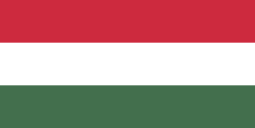 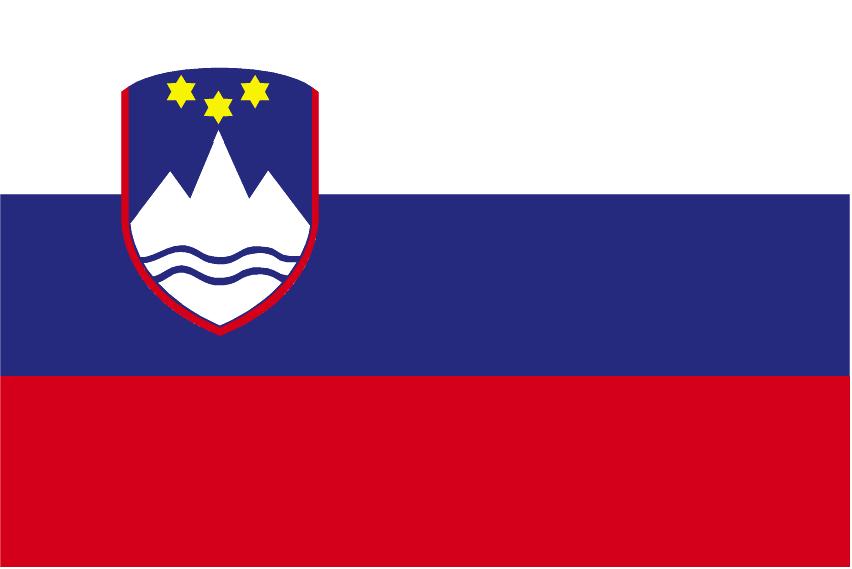 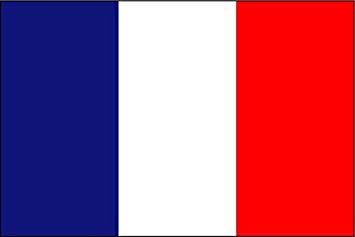 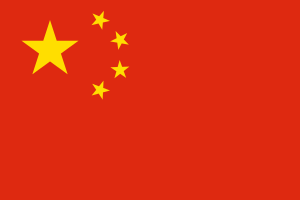 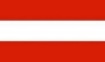 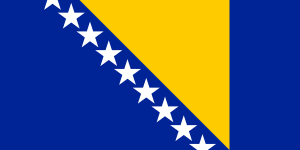 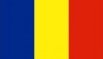 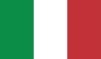 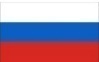 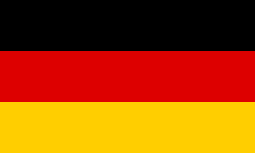 У првом полугодишту 2019. године у оквиру укупне вредности спољнотрговинске робне размене војвођанског региона  од 6,2 млрд. евра, највећа робна размена је остварена са СР Немачком (816,9 мил.евра) и Руском федерацијом (813,9 мил.евра). То су једине земље које са Војводином учествују у спољнотрговинској робној размени са учешћем већим од 10%, а укупно, првих 10 земаља учествује са 65,5%.VI.2.4.1. Биланс робне размене АП Војводине      У посматраном периоду 2019.године, робна размена Региона Војводине са иностранством је резултирала негативним салдом у вредности од 327,2 мил. евра. У оквиру најзначајнијих десет земаља по вредности оствареног извоза, највећи дефицит из размене је остварен са Руском федерацијом (480,2 мил. евра и већи је од укупног војвођанског дефицита), док је највећа вредност суфицита остварена из размене са Босном и Херцеговином (167,3 мил. евра).Биланс  размене са десет најзаступљенијих партнера АП Војводине –  рангираних према учешћу у укупној размени                                                                                                                     -у 000 евра-VI.2.4.2. Десет најзаступљенијих партнера АП Војводине – рангираних према учешћу у извозу Током првих шест месеци 2019. године војвођански привредници су извозили производе у 139 земаља света. У наредном графикону дат је приказ  првих 10 држава посматраних по вредности извоза и њиховом учешћу у укупном извозу из АП Војводине.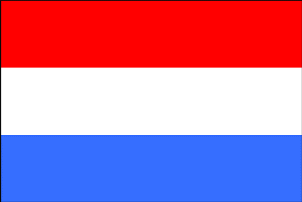 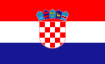 	У оквиру реализованог укупног извоза, Регион Војводине је највише извозио у СР Немачку (13,4%). Једино извоз у ову земљу има појединачно учешће преко 10%. Извоз збирно, у првих 10 земаља  чини 66,7% укупног извоза, те збирно извоз у осталих 129 земаља чини 33,3% укупног извоза.VI.2.4.2а Структура извоза АП Војводине у робној размени са прва три најзначајнија спољнотрговинска партнера– према КД областима и артиклима VI.2.4.3. Десет најзаступљенијих партнера АП Војводине–рангираних према учешћу у увозу 	У првих шест месеци 2019. године, увоз у АП Војводину је реализован из 144 земље света. У наредном графикону дат је приказ  првих 10 држава посматраних по вредности увоза и њиховом учешћу у укупном увозу у АП Војводину.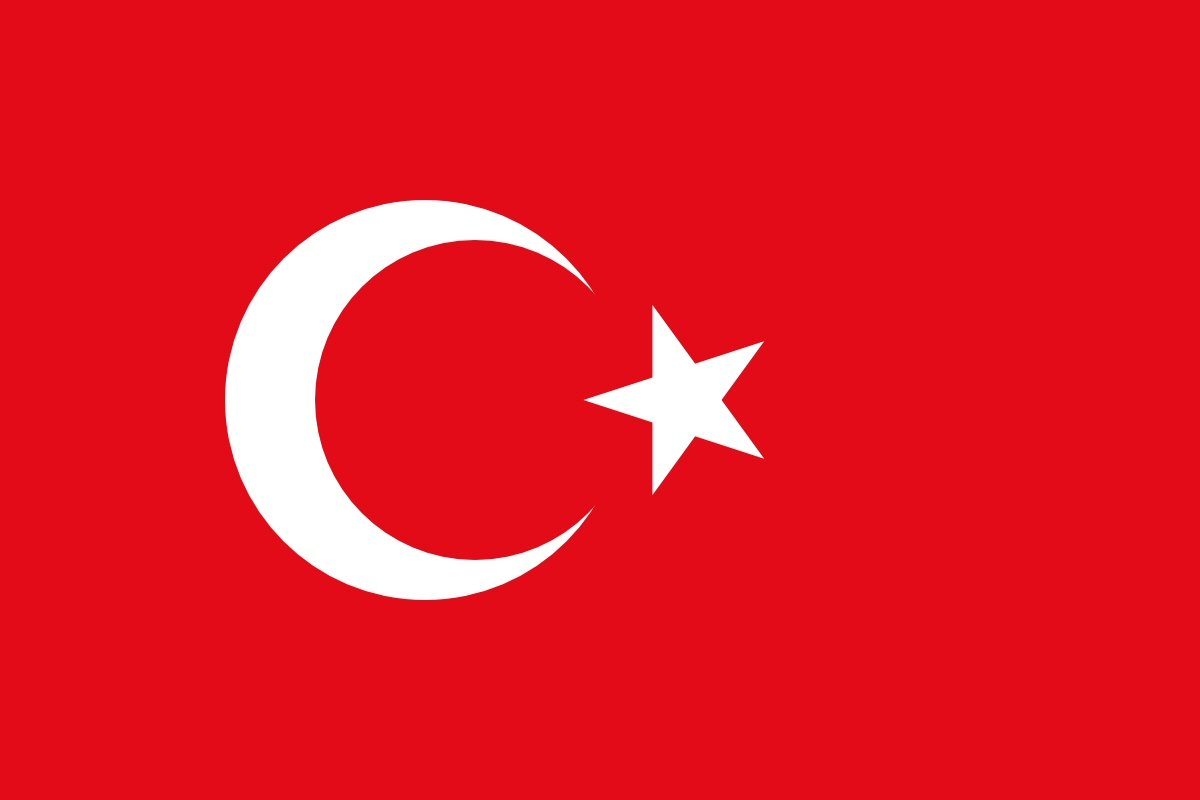 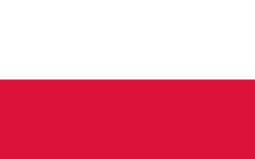 На увозној страни, увоз из Руске федерације је на првом месту са учешћем од 19,9%, док је увоз из Немачке на другом месту и чини 13,0% укупног увоза. Увоз збирно, из првих десет земаља чини 69,1% укупног увоза, што указује на чињеницу да се из великог броја земаља остварује вредносно мали увоз.VI.2.4.3.а Структура увоза АП Војводине у робној размени са прва три најзначајнија спољнотрговинска партнера– према КД областима и артиклима VI.3. Извоз из АП Војводине по секторима Стандардне Међународне Трговинске Класификације - у 000 евра-Посматрано по секторима СМТК у извозу из АП Војводине у првих шест месеци 2019. године, највеће учешће од 30,9% има сектор Машине и транспортни уређаји (у односу на 2018. остварено је 54,4% укупног извоза овог сектора).      У табеларном прегледу дат је приказ првих 9 од укупно 65 одсека СМТК са појединачним учешћем у извозу преко 3,0%, а чије је збирно учешће 51,8% укупног извоза из АП Војводине. Евидентно је да у првих шест месеци 2019. године нема већих одступања у извозу по одсецима, изузев код одсека Житарица и производа на бази житарица који је повећао своје учешће за 2,8 п.п.VI.4. Увоз у АП Војводину по секторима СМТК									-у 000 евра-Посматрано по секторима СМТК у увозу у АП Војводину у првих шест месеци 2019. године, највеће учешће од 24,2% има сектор Минерална горива, мазива и сродни производи (у односу на 2018. остварено је 43,5% укупног увоза овог сектора).    У табеларном прегледу дат је приказ првих 11 од укупно 66 (2019./I-V)  одсека СМТК чије је збирно учешће 64,4% укупног увоза у АП Војводину за првих шест месеци 2019. године. У посматраном периоду нема већих одступања у увозу по одсецима у укупном увозу у АП Војводину, осим код Нафте, нафтних деривата и сродних производа (смањење за 2,8 п.п.) и Гаса (смањење за 1,3 п.п.)VI.5. Биланси по СМТК	У првих шест месеци текуће године, посматрајући секторе СМТК, највећи допринос дефициту АП Војводине даје сектор Минералних горива, мазива и сродних производа, због увоза који је 6,5 пута већи од извоза. Сам дефицит поменутог сектора је дупло већи од укупног покрајинског дефицита.                                                                                                            -у 000 евра-Укупан извоз АП Војводине је у поређењу са првих шест месеци прошле године порастао за 8,3%, а укупан увоз за 8,7%. Уколико посматрамо индексе, расту извоза су највише допринели сектори Животињских и биљних уља, масти и воскова (раст од 44,1%), Пића и дувана (20,7%) и Разних готових производа (15,8%). Сектор Хране и живих животиња је имао највећи индекс на увозној страни (137,3), потом следе Хемијски и слични производи (121,9) и Разни готови производи (118,6). У поређењу са истим периодом претходне године, на страни извоза, највећи раст присутан је у сектору Хране и живих животиња (повећање од 139,2 мил. евра), док је највећи пад евидентиран код Хемијских и сличних производа (пад од 51,6 мил. евра). Највећи пад на увозној страни је очитан у сектору Сирових материја, нејестивих, осим горива (пад од 4,8 мил. евра), а најистакнутији раст у сектору Хемијских и сличних производа (+63,7 мил. евра) који заједно са смањењем извоза у истом сектору највише доприноси укупном повећању дефицита АП Војводине од 36,0 мил. евра.                                                                                                                                                  -у 000 евра-У табеларном приказу очитавамо утицаје сектора СМТК на стварање раста покрајинског дефицита од 36,0 мил. евра. Највећи утицај има сектор Хемијских и сличних производа (двоструко дејство, због смањења извоза од 51,6 мил. евра и раста увоза од 63,7 мил. евра), а најпозитивнији сектор Хране и живих животиња (на извозној страни је дошло до повећања од139,2 мил. евра, које је 2,3 пута веће од раста увоза).VI.3. АГРАРНА СПОЉНOТРГОВИНСКА РОБНА РАЗМЕНА АП ВОЈВОДИНЕНа основу показатеља о спољнотрговинској размени пољопривредно-прехрамбених производа по КД областима, учешће Војводине у укупној спољнотрговинској размени аграра Србије годинама чини  преко 35%  (у посматраном периоду  2019. године чини  40,5%). Учешће извоза аграра Војводине у извозу аграра Србије je константно преко 40% (у посматраном периоду 2019. је 46,5%) а учешће увоза аграра Војводине у увозу аграра Србије  jе било  испод 30% (у посматраном периоду 2019. учешће је  30,7 %).Због значајнијег учешћa у извозу, суфицит из размене аграра Војводине учествује у суфициту аграра Србије са преко 60% (у посматраном периоду је чак 71,6%).   	Посматрајући спољнотрговинску размену пољопривредно-прехрамбених производа АП Војводине, може се запазити да извоз аграрних производа  чини преко  једне  петине укупног војвођанског извоза док је учешће увоза аграрних производа у укупном увозу мање од 10%. Покривеност увоза извозом у спољнотрговинској размени аграрних производа је  врло  висока, па као таква, аграрна спољна трговина АП Војводине, несумњиво  представља  веома озбиљан  потенцијал економског развоја и  укупне макроекономске  и  социјалне  стабилности. Иако је у периоду од 2017. године па до краја 2018. године, забележено смањење учешћа извоза аграра у укупном извозу АП Војводине, у посматраном периоду 2019. године уочава се повећање учешћа извоза, уз истовремено благо повећање учешћа увоза у укупним показатељима спољнотрговинске размене АП Војводине.У периоду јануар – јун  2019. године, укупна вредност аграрне спољнотрговинске робне размене војвођанског региона износи  1,0 млрд. eвра и већа је за 29,8 % од остварене размене у истом периоду претходне године. Извоз је остварен у вредности од 723,5 мил. eвра, што представља повећање од 32,0% док вредност увоза износи 284,5 мил. евра, што је за 24,6% више од оствареног увоза у истом  периоду 2018. године.                                          Из аграрне спољнотрговинске робне размене АП Војводине забележен је суфицит у износу од 439,0 мил. евра, који је за 37,2% виши од забележеног суфицита у период јануар - јун претходне године. Покривеност увоза извозом је побољшана у односу на исти период претходне године и износи 254,3% (у истом периоду 2018. године 240,2 %). У односу на  претходну годину реализовано је 58,3% прошлогодишњег  извоза и 58,1% прошлогодишњег увоза аграра АП Војводине.Спољнотрговинска размена аграра по групацијама земаља  И у посматраном периоду 2019. године настављене су од раније присутне тенденције. Наиме, и даље се остварује најзначајнија размена аграрних производа са земљама Европске уније (65,2%) док земље Западног Балкана  и Остале земље, кумулативно, имају подједнако учешће од по 17,4%.У спољнотрговинској размени аграрних производа војвођански привредници остварују позитиван салдо размене са свим групацијама земаља при чему је процентуално највећи суфицит из размене са земљама ЕУ (56,6%).  Табеларни приказ спољнотрговинске робне размене аграрних производа по групацијама земаљаСтруктура извоза аграрне размене АП Војводине - првих 10 најзначајнијих партнера и првих 10 пољопривредно- прехрамбених производа у извозу аграра  Током посматраног периода 2019. године у извозу АП Војводине било је заступљено 735 производа, при чему првих 10 производа учествује са преко 50% (52,4%) у укупном аграрном извозу, који су у истом периоду претходне године чинили 41,5% укупног извоза аграра. Извоз наведених производа, углавном је повећан, а највеће повећање је забележено код извоза:  Соје у зрну, ломљена или дробљена, осим за сетву (201,3%),  Кукуруза, осим семенског (повећање је 172,7%) и Шећера, белог у чврстом стању (повећање је 139,9%). Смањење  је једино забележено код извоза Пшенице, остала, пир и наполица, осим за сетву (смањење од 46,5%).Вредносно највеће повећање извоза кукуруза из АП Војводине је  у односу на исти период претходне године реализовано у Румунију (повећање од 64,5 мил. евра, односно 172,4%), Италију (30,9 мил. евра, 607,2%) и Аустрију (19,2 мил. евра 645,2%). Повећање извоза кукуруза у Румунију представља више од половине (57,6%) укупног повећања извоза кукуруза које износи 112,0 милиона евра.Када је у питању количина извезеног кукуруза, најистакнутије повећање је забележено приликом извоза у Румунију (раст од 469.303 тоне, односно 205,6% у поређењу са првих шест месеци прошле године), чији раст чини 57,5% укупног повећања извоза кукуруза АП Војводине у маси. На другом месту се налази извоз у Италију, са повећањем од 216.070 тона (741,5%), док је на трећем Аустрија са оствареним растом од 693,7%, тј. 139.358 тона.Структура увоза аграрне размене АП Војводине - првих 10 најзначајнијих партнера и првих 10 пољопривредно- прехрамбених производа у увозу аграраТоком посматраног периода 2019. године у увозу АП Војводине било је заступљено 917 производа, при чему првих 10 производа учествује са 24,9% у укупном аграрном увозу, а који је у истом периоду претходне године чинио 30,4% укупног увоза аграра и повећан је за 2,3%. Најзначајнији увозни производ су Банане, остале, свеже које чине око 5% укупног  увоза Пољопривредно прехрамбених производа. Највеће повећање, од 562,1%  је забележено код увоза Прерађевина од меса, изнутрица, крви, јестиве, остало и код увоза Сладоледа, не садржи или садржи млечне масноће <3% који је повећан за 323,4%. Повећање увоза у односу на исти период претходне године је забележено још код увоза Парадајза, свеж или расхлађен за скоро 100% (96,0%). Увоз осталих наведених производа је углавном на нивоу вредности забележених у истом периоду претходне године. Велики пад  је забележен код увоза Месо од домаћих свиња, остало, без костију, смрзнуто, чији увоз је смањен за 49,9%.Структура аграрне спољнотрговинске размене АПВ  за период јануар – јун 2019. године,према областима КД  У посматраном периоду 2019. године, на страни извоза највеће учешће има КД  област Производња прехрамбених производа, који чини  50,0% извоза аграра односно 12,4% укупног извоза Војводине, а реализовано је 19,1% више у односу на исти период претходне године.  Ова КД област Војводине  учествује са 45,6% извоза КД области Србије.Значајно учешће, од 44,2% у извозу аграра, односно 10,9% у укупном извозу, има КД област Пољопривредна произодња, лов и услужне делатности, а реализовано је 53,9% више  у односу на исти период претходне године.  Ова КД област Војводине  учествује са 59,9% извоза КД области Србије.Највеће учешће у увозу 2019/I-VI има област КД Производња прехрамбених производа, који чини  55,9% увоза аграра,  тј. 5,0% укупног увоза, а реализовано је 32,7% више него у истом периоду претходне године. Ова КД област Војводине учествује са 33,1% увоза КД области Србије.Учешће од 34,1% у увозу аграра тј. 3,1% у укупном увозу има Пољопривредна произодња, лов и услужне делатности и реализовано је 12,5% више него у истом периоду 2018. године. Ова КД област Војводине  учествује са 28,7% укупног увоза Србије.Највеће учешће АПВ у РС, од 41,6% има КД област Производња пића. Структура извоза области КД Производња прехрамбених производа  АП Војводине - првих 10 најзначајнијих партнера и првих 10 пољопривредно- прехрамбених производа у извозу аграраТоком посматраног периода 2019. године у извозу области КД Производња прехрамбених производа  АП Војводине,  било је заступљено 504 производа, при чему првих 10 производа учествује са 49,1% у извозу наведене области КД. У односу на исти период претходне године извоз истих производа је повећан за 6,6 процентних поена при чему је извоз наведених производа углавном повећан. Највеће повећање извоза од 323,3% је забележено код извоза Уље од сунцокрета,сирово,за ост. сврхе .  Значајно повећање извоза, 139,9%, је забележено код извоза Шећер, бели у чврстом стању. На првом месту, по вредности извоза се налази извоз Храна за псе и мачке, скроб>30%,млеч. производи=<10%. Смањење извоза је забележено само код извоза Брашно од обичне пшенице и пира.  Структура увоза области КД Производња прехрамбених производа АП Војводине - првих 10 најзначајнијих партнера и првих 10 пољопривредно - прехрамбених производа у увозу аграраТоком посматраног периода 2019. године у увозу области КД Производња прехрамбених производа АП Војводине било је заступљено 590 производа, при чему првих 10 производа учествује са преко 26,6% у укупном увозу области Производња прехрамбених производа што је за 3,5 процентна поена мање у односу на увоз истих производа у посматраном периоду претходне године. Највеће повећање увоза, од чак 1801,7%, је забележено код увоза Месо, од домаћих свиња, без костију, свеже, расхлађено (које је са прошлогодишње 98. позиције скочило на 7.), а значајно је повећан и увоз Прерађевине од меса, изнутрица, крви, јестиве, остало (за 562,1%). И поред знатног пада од 49,9%,  артикал Месо од домаћих свиња, без костију, смрзнуто, се налази на првој позицији увоза прехрамбених производа.Структура извоза области КД Пољопривредна производња, лов и услужне делатности АП Војводине - првих 10 најзначајнијих партнера и првих 10 најзначајнијих производа наведене КД области Током посматраног периода 2019. године у извозу области КД Пољопривредна производња, лов и услужне делатности АП Војводине било је заступљено 173 производа, при чему првих 10 производа учествује са 91,4% у укупном извозу наведене КД области што је за 10,7% процентних поена више него у истом периоду претходне године. Најзначајнији извозни производ ове Области је Кукуруз, осим семенског, који учествује са 55,2% у извозу области а истовремено је и најзначајнији извозни производ аграра Војводине, са учешћем од 24,4%. У укупном извозу АП Војводине Кукуруз, осим семенског је на другом месту и чини 6,0% укупног извоза. Од приказаних десет производа највећи раст извоза, од 306,6% је забележен код извоза Семе сунцокрета, укључујући ломљено или не, остало, потом раст од 201,3% је остварен код Соје у зрну, ломљена или дробљена, осим за сетву. Значајан раст је остварен и у извозу Дувана неижиљеног, сушен у сушари (раст од 118,5%). Смањење извоза је забележено код Пшенице, остала, пир и наполица (за 46,5%) а знатно мање смањење (од 6,5%) је забележено код извоза Семе сунцокрета,укључ. ломљено или не,за сетву.Структура увоза области КД Пољопривредна производња, лов и услужне делатности АП Војводине - првих 10 најзначајнијих партнера и првих 10 најзначајнијих производа наведене КД области Током посматраног периода 2019. године у увозу области КД Пољопривредна производња, лов и услужне делатности АП Војводине било је заступљено  222 производа, при чему првих 10 производа учествује са 49,9% у укупном увозу наведене КД области. У истом периоду претходне године увоз истих производа представљао је 49,3% увоза. Највећи раст учешћа од 96,0% је забележен код увоза Парадајз, свеж или расхлађен и код увоза  Свиње, масе до 50кг, домаће врсте, живе, остало за 88,8%. Увоз Навел поморанџе, свеже, потом Кафе, непржене са кофеином као и Кукуруз, серменски, обични хибриди и Семе сунцокрета, укључујући ломљено или не за сетву има приближно једнако учешће као и у истом периоду претходне године. Највеће смањење учешћа у увозу (од 23,9%)  је забележено код увоза Саднице јестивог воћа, калемљене или не, остале. РОБНА СТРУКТУРА АГРАРНЕ СПОЉНОТРГОВИНСКЕ РАЗМЕНЕ ПО СТАНДАРДНОЈ МЕЂУНАРОДНОЈ ТРГОВИНСКОЈ КЛАСИФИКАЦИЈИ (СМТК)Робна структура извоза пољопривредно-прехрамбених производа У структури укупног извоза пољопривредно-прехрамбених производа АП Војводине у првој половини 2019. године доминира сектор Храна и живе животиње са учешћем од 82,1% (у укупном извозу 18,5%), који је повећан за 34,4%, у односу на исти период претходне године.                                                                                                                                            - у 000 евра -Посматрајући структуру укупног извоза ових производа АП Војводине по одсецима СМТК, доминира одсек Житарице и производи на бази житарица са учешћем од 39,1%,  следе Сточна храна (осим жита у зрну) и  Поврће и воће са знатно мањим учешћем  од 12,6% и 9,8%  респективно.Робна структура увоза пољопривредно-прехрамбених производаУ структури укупног увоза пољопривредно-прехрамбених производа АП Војводини у првој половини 2019. године, доминира сектор Храна и живе животиње са учешћем од 84,1% (у укупном увозу 6,8%), који је повећан за 37,3%  у односу на исти период претходне године.                                                                                                                                          - у 000 евра -Посматрајући структуру укупног увоза агроиндустријских производа АП Војводине по одсецима СМТК, доминира одсек Поврће и воће са учешћем од 25,0%,  следе Месо и прераде од меса и Житарице и производи на бази житарица са знатно мањим учешћем  од 11,4% и 9,6%  респективно.На крају јуна у Војводини број активно незапослених лица опао је за 10,9% (-13.197 лица);Евидентирано је 108.345 активно незапослена лица;Највећи пад броја незапослених забележен у Јужнобачкој (-2.854) и Јужнобанатској (-2.593) области;У структури активно незапослених лица 47,7% чине мушкарци, а 52,3% жене;Незапослена лица која по правилу теже налазе посао или на њега чекају дуже су у групама старости 50-54, 55-59 и 60-65 година.Према подацима Националне службе за запошљавање (НСЗ), на крају јуна 2019. године у Републици Србији је евидентирано 527.208 активно незапослених лица, што чини смањење од 9,0% (-51.864 лица) у односу на јун 2018. године. У поређењу са мајом текуће године, забележен је пад од 2,0% (-9.392 лица). Пад броја незапослених забележен је у свим регионима РС, док је најбројније смањење регистровано у Региону Јужне и Источне Србије.Број незапослених лица у јуну текуће године смањен је у свим областима Региона Војводине, где је забележено 108.345 активно незапослена лица, што представља смањење од 10,9% (-13.197 лица) у односу на стање у истом месецу 2018. године, чему су највише допринели пад броја незапослених у Јужнобачкој (-2.854 лица) и Јужнобанатској области (-2.593), који збирно дају 41,3% укупног броја пада незапослених лица у Региону Војводине. Најмањи број активно незапослених лица регистрован је у Севернобанатској (7.453) и Севернобачкој области (7.850). Посматрано према полу, у Региону Војводине у структури активно незапослених лица 47,7% чине мушкарци, а 52,3% жене. Већи број незапослених жена у односу на мушкарце, забележен је у Јужнобачкој, Сремској, Јужнобанатској и Севернобанатској области, док је у Севернобачкој области структура уједначена. Мањи број незапослених жена у односу на мушкарце забележен је у Средњебанатској и Западнобачкој области.  Посматрано према старосној структури у Региону Војводине, готово петину активно незапослених лица чине млади до 29 година (19%). У групама старости 30-34 и 35-39 година активно траже посао још 21% незапослених, кумулативно. Незапослена лица која по правилу теже налазе посао или на њега чекају дуже су у групама старости 50-54, 55-59 и 60-65 година и та популација чини 36% (13%, 14% и 9%, респективно) од укупног броја незапослених. На крају јуна 2019. године, 39,1% активно незапослених је на посао чекало годину дана или мање, док преосталих 60,9% чека на посао дуже од годину и више дана. У другом кварталу 2019. године укупан број запослених у Србији према подацима Централног регистра обавезног социјалног осигурања износио је 2.161.533 лица. Од укупног броја регистровано запослених, највећи број је запослен у Београдском региону (34,0%), затим у Региону Војводине (25,5%), потом у Региону Шумадије и Западне Србије (23,4%), а најмање у Региону Јужне и Источне Србије (17,1%).У односу на исти квартал претходне године запосленост у Србији је повећана за 34.936  запослених лица (1,6%). Посматрајући кретање запослености, број запослених је повећан у свим регионима. Процентуално, а и бројчано највеће повећање запослености, у односу на исти квартал претходне године, забележено је у Београдском региону за 3,0% (21.384 лица). У Региону Војводине број запослених је повећан за 0,6% (3.165 лица), што је најмање забележено међугодишње повећање у односу на остале регионе.  У односу на број регистровано запослених у првом кварталу 2019. године, број запослених у другом кварталу текуће године бројчано је највише повећан у Београдском региону. У регистру запослених овог региона евидентирано је 5.347 новозапослених лица, док је у остала три региона тај број скоро двоструко мањи. У Региону Војводине број регистровано запослених у другом кварталу 2019. године већи је за 2.671 новозапослено лице, а то је за 0,5% више у односу на стање у претходном кварталу текуће године. 	У другом кварталу 2019. године, према подацима ЦРОСО, на територији АП Војводине је регистровано 548.627 запослених лица. Ако од броја регистровано запослених изузмемо регистроване индивидуалне пољопривреднике (20.632), број запослених лица је 527.995. У односу на стање запослености у истом кварталу претходне године, број запослених лица је повећан за 4.773 новозапослена.  Запослена лица обухватају 433.444 запослених код правних лица и 94.551 предузетника и запослене код њих. Посматрано међугодишње, у другом кварталу 2019. године број запослених код правних лица повећан је за 0,6% (2.465), а број предузетника и запослених код њих већи је за 2,5% (2.308), док је број регистрованих индивидуалних пољопривредника смањен за 7,2% (1.608).  У структури запослених, 79,0% су запослени у правним лицима, 17,2% су предузетници и запослена лица код њих, а 3,8% су регистровани пољопривредни произвођачи. Посматрано према секторима привреде АП Војводине, у другом кварталу 2019. године, од укупног броја запослених лица, 30,6% (161.818) је запослено у сектору индустрије, 16,8%         (88.747) у трговини, 5,9% (31.032) у сектору саобраћаја и складиштења, 4,2% (22.809) у грађевинарству и 3,4% (17.564) у пољопривреди, што чини 60,8% од укупно запослених лица, док су остали запослени ангажовани у другим услужним секторима.У односу на бројно стање запослених лица по секторима привреде АП Војводине у истом кварталу претходне године, у другом кварталу 2019. године број регистровано запослених значајније је повећан у сектору грађевинарства, за 1.761 новозапослено лице (8,4%), у сектору трговине, за 1.601 (1,8%), у сектору услуге смештаја и исхране за 1.165 (6,8%), у индустрији (рударство, прерађивачка са секторима снабдевања електричном енергијом и др. и снабдавања водом, управљања отпадним водама) за 949 (0,6%) новозапослених. У наставку следи упоредни преглед броја регистровано запослених у другом кварталу 2018. и 2019. године, као и графички приказ промене броја запослених по секторима привреде Војводине.Из кварталног прегледа броја запослених лица по секторима делатности привреде АП Војводине у односу на исти период претходне године, можемо закључити да је раст запослених у услужним секторима (трговина, грађевинарство, саобраћај и складиштење и услуге смештаја и исхране), као и у сектору прерађивачке индустрије био највиши и уједначен, док  у сектору пољопривреде, здравствене и социјалне заштите, државним органима, финансијским делатностима и делатностима осигурања већ дужи период има тенденцију пада.У односу на бројчано стање регистровано запослених у првом кварталу текуће године, у другом кварталу 2019. године, забележено је значајније повећање запослености у сектору прерађивачке индустрије, за 910 (0,6%), грађевинарства, за 537 (2,4%) и у сектору трговине, за 578 (0,7%) запослених лица. У поређењу са првим кварталом 2019. године, број запослених у другом кварталу 2019. године, смањен је у сектору образовања, за 224 запослена лица (-0,6%), у сектору пољопривреде, за 171 (-1,0%), сектору административне и помоћне услужне делатности, за 60 (-0,6%)  и у сектору здравствене и социјалне заштите за 38 (-0,1%).ИЗВОР ПОДАТАКА:1. Републички завод за статистику Републике Србије;2. Народна банка Србије;3. Национална служба за запошљавање;4. Министарство финансија Владе РС;5. Републички хидрометеоролошки завод;6. Систем тржишних информација Словеније; за Србију „Жита Србије“.Основни макроекономски индикаториОсновни макроекономски индикаториОсновни макроекономски индикаториОсновни макроекономски индикаториОсновни макроекономски индикаториБруто домаћи производ     2018: I кв. 4,8%; II кв. 4,9%; III кв. 4,1%; IV кв. 3,4;  (Годишњи раст 4,3%)      2019: I кв. 2,5%;   (процена раста БДП-а 2019. г.  3,5%)     2018: I кв. 4,8%; II кв. 4,9%; III кв. 4,1%; IV кв. 3,4;  (Годишњи раст 4,3%)      2019: I кв. 2,5%;   (процена раста БДП-а 2019. г.  3,5%)     2018: I кв. 4,8%; II кв. 4,9%; III кв. 4,1%; IV кв. 3,4;  (Годишњи раст 4,3%)      2019: I кв. 2,5%;   (процена раста БДП-а 2019. г.  3,5%)     2018: I кв. 4,8%; II кв. 4,9%; III кв. 4,1%; IV кв. 3,4;  (Годишњи раст 4,3%)      2019: I кв. 2,5%;   (процена раста БДП-а 2019. г.  3,5%)Република СрбијаVI 2019.VI 2018.Регион       ВојводинеVI 2019.VI 2018.Република СрбијаI-VI 2019.I-VI 2018.Регион       ВојводинеI-VI 2019.I-VI 2018.Индустрија- 6,1 %-2,0 %- 2,0 %- 2,4 %-рударство-2,7 %- 7,4 %- 0,9 %- 3,8 %-прерађивачка инд.- 7,7 %- 1,4 %- 2,8 %- 3,3 %     -прехрамбена инд.- 11,9 %3,9 %- 3,7 %8,8 %-снабдевање ел. енергијом, гасом, пара и климат.  1,3 %157,5 %- 0,1 %184,7 %Промет у трговини на мало (сталне цене)10,1 %8,3 %8,5 %6,7 %Туристички промет- доласци9,1 %5,0 %5,3%1,8%Потрошачке цене 1,5 %1,5 %2,3%2,3%Спољнотрговинска размена(у мил. евра)Спољнотрговинска размена(у мил. евра)Спољнотрговинска размена(у мил. евра)20.077,9             (раст 8,0 %)6.192,2        (раст  8,5 %)Извоз (у мил. евра)Извоз (у мил. евра)Извоз (у мил. евра)8.584,2               (раст  6,7%)2.932,5                              (раст 8,3 %)Увоз (у мил. евра)Увоз (у мил. евра)Увоз (у мил. евра)11.493,7                     (раст  9,1%)3.259,7                          (раст 8,7 %)Спољнотрговински дефицит(у мил. евра)Спољнотрговински дефицит(у мил. евра)Спољнотрговински дефицит(у мил. евра)-  2.909,5                       (раст 17,0 %)- 327,2                      ( раст 12,4 %)Остварена производња у 2018. годиниОчекивана производња у 2019. годиниИндекс2019/2018Површина (ха)329.507307.56693,3Принос (т/ха)5,54,785,5Производња (тона)1.796.1421.455.07281,1УсевЗасејано у2018. години (ха)Засејано у2019. години (ха)Индекс2019/18.Кукуруз517.619534.149103,2Шећерна репа46.04338.77584,2Сунцокрет216.997187.19786,3Соја181.431204.862112,9УКУПНО962.090964.983100,3Табела 3.2018. година2018. година2018. година2019. година2019. година2019. годинаПовршина(ха)Производња (тона)Принос (т/ха)Површина(ха)Производња (тона)Принос (т/ха)Малина1.2488.6807,01.4566.8494,7Вишња2.04915.5277,62.03410.5595,2I-VI 2018.I-VI  2019.I-VI 2019 I-VI 2018.мг.стопаИзвоз8.047,78.584,26,7%Увоз10.534,611.493,79,1%Укупна робна размена18.582,320.077,98,0%Салдо робне размене-2.486,9-2.909,517,0%% покривености увоза извозом75,773,9I-VI 2018.  I–VI 2019.I-VI  2019.I-VI 2018.мг. стопа% учешћеАПВ у РСИзвоз2.707,92.932,58,3%34,2%Увоз2.999,13.259,78,7%28,4%Укупна робна размена5.707,06.192,28,5%30,8%Салдо робне размене-291,2-327,212,4%11,2%% покривености увоза извозом90,3%90,0%Назив сектораВредностВредностУчешћеУчешћеНазив сектораI-VI 2018.I-VI 2019.ИндексI-VI 2018.I-VI 2019.Прерађивачка индустрија                                     2.465.9432.574.732 104,491,0%87,8%Пољопривреда, шумарство и рибарство                        209.823321.861 153,47,7%11,0%Снабдевање водом и управљање отпадним водама             19.69120.449 103,80,7%0,7%Збир приказаних учешћа2.695.4572.917.042 108,299,4%99,5%Назив сектораВредностВредностУчешћеУчешћеНазив сектораI-VI 2018.I-VI 2019.ИндексI-VI 2018.I-VI 2019.Прерађивачка индустрија                                     1.956.7532.252.730 115,165,2%69,1%Рударство716.035634.002 88,523,9%19,4%Некласификовано по КД227.524254.209 111,77,6%7,8%Збир приказаних учешћа2.900.3123.140.941 108,396,7%96,4%ИЗВОЗВредностВредностУчешћеУчешћеИндексИЗВОЗI-VI 2018.I-VI 2019.I-VI 2018.I-VI 2019.I-VI 2019.I-VI 2018.Назив производа I-VI 2018.I-VI 2019.I-VI 2018.I-VI 2019.I-VI 2019.I-VI 2018.Сетови проводника за паљење, ост. сетови за возила 246.132266.7769,1%9,1%108,4Кукуруз, осим семенског                              64.830176.8112,4%6,0%272,7Циркулационе пумпе за грејне системе и слично       66.71480.5072,5%2,7%120,7Остали лекови, за малопродају                        69.37267.0142,6%2,3%96,6Делови и прибор за моторна возила 52.94054.2412,0%1,8%102,5   Укупно приказано 499.988645.34818,6%21,9%129,1УВОЗВредностВредностУчешћеУчешћеИндексУВОЗI-VI 2018.I-VI 2019.I-VI 2018.I-VI 2019.I-VI 2019.I-VI 2018.Назив производа I-VI 2018.I-VI 2019.I-VI 2018.I-VI 2019.I-VI 2019.I-VI 2018.Нафта и уља од битуменозних минерала,сирова        464.331316.98515,5%9,7%68,3Гас природни у гасовитом стању                     244.153308.4428,1%9,5%126,3Неразврстана роба по ЦТ-роба на складиштењу        151.501173.1595,0%5,3%114,3Гасна уља,за остале сврхе, С=<0,001%, без биодиз.  1.379105.3990,0%3,2%7.643,1Неразврстана роба по ЦТ-роба у слободној зони       76.02481.0372,5%2,5%106,6  Укупно приказано 937.387     985.02231,1%30,2%105,1Земља СалдоНемачка                    -30.740Руска федерација           -480.237Италија                    -41.431Румунија                   134.912Мађарска                   42.272Босна и Херцеговина        167.345Аустрија                   -4.718Кина                       -184.740Француска                  -29.321   Словенија                  49.994Назив сектора СМТК2018.2018/ I-VI2018/ I-VI2019/ I-VI2019/ I-VI2019/ I-VIНазив сектора СМТКВредностВредностУчешћeВредност% релизац. /2018УчешћеМашине и транспортни уређаји                1.664.300844.11031,2%905.49154,430,9%Храна и живе животиње                      916.386404.06414,9%543.26059,318,5%Израђени производи сврстани по материјалу   765.088381.20914,1%398.37352,113,6%Разни готови производи                      713.628342.42412,6%396.38955,513,5%Хемијски и сл. производи, нигде непоменути  816.701408.38815,1%356.78543,712,2%Назив одсека СМТК2018/ I-VI2019/ I-VIНазив одсека СМТКУчешћеУчешћеЕлектричне машине, апарати и уређаји    15,0%14,9%Житарице и производи на бази житарица       6,0%8,8%Индустријске машине за општу употребу    6,3%6,7%Нафта, нафтини деривати и сродни произв.5,3%4,0%Разни готови производи, нигде непоменути    3,5%3,9%Пластичне масе у осталим облицима           3,2%3,5%Друмска возила (укључујући и АЦВ возила)   3,8%3,5%Одевни предмети и прибор за одевање        3,8%3,3%Намештај и делови; постељина, мадраци, јастуци2,7%3,2%Укупно49,6%51,8%Назив сектора СМТК2018.2018/ I-VI2018/ I-VI2019/ I-VI2019/ I-VI2019/ I-VIНазив сектора СМТКВредностВредностУчешћeВредност% релизац. /2018УчешћеМинерална горива, мазива и сродни произв. 1.814.486770.01025,7%788.91743,524,2%Машине и транспортни уређаји                1.497.277726.45524,2%759.06450,723,3%Израђени производи сврстани по материјалу   1.146.317564.89618,8%597.08452,118,3%Хемијски и сл. производи, нигде непоменути  628.889290.9119,7%354.66056,410,9%  Назив одсека СМТК2018/ I-VI2019/ I-VI   Назив одсека СМТКУчешћеУучешћеНафта, нафтини деривати и сродни произв. 16,8%14,0%Гас, природни и индустријски                    8,7%10,0%Неразврстана роба                               7,6%7,8%Електричне машине, апарати и уређаји, нн        8,5%7,4%Индустријске машине за општу употребу,нн        3,5%4,9%Машине специјализоване за индустрију            3,2%4,0%Друмска возила (укључујући и АЦВ возила)       3,5%3,5%Предиво, тканине и текстилни производи          3,3%3,3%Обојени метали                                  3,3%3,3%Производи од метала, нигде непоменути           3,0%3,1%Гвожђе и челик                                  3,3%3,0%  Укупно 64,7%64,4%Назив сектораИзвозУвозСалдоУчешће у дефицитуАПВМашине и транспортни уређаји905.491759.064146.427Храна и живе животиње543.260221.981321.279Израђени производи сврстани по материјалу398.373597.084-198.71160,7%Разни готови производи396.389174.686221.702Хемијски и сл. производи, нигде непоменути356.785354.6602.125Минерална горива, мазива и сродни произв.121.180788.917-667.737204,1%Сирове материје, нејестиве, осим горива92.02566.78725.239Животињска и биљна уља, масти и воскови64.6029.19655.406Пића и дуван53.62632.84920.777Производи непоменути у СМТК Рев. 4768254.465-253.69777,5%УКУПНО2.932.4993.259.689-327.189100,0%Назив сектораИндекс ИЗВОЗИндекс УВОЗМашине и транспортни уређаји                107,3104,5Храна и живе животиње                      134,4137,3Израђени производи сврстани по материјалу   104,5105,7Разни готови производи                      115,8118,6Хемијски и сл. производи, нигде непоменути  87,4121,9Минерална горива, мазива и сродни производи 80,8102,5Сирове материје, нејестиве, осим горива     105,993,3Животињска и биљна уља, масти и воскови  144,189,8Пића и дуван                                120,7115,0Производи непоменути у СМТК Рев. 4          49,3111,8УКУПНО108,3108,7СекториИзвоз I-VI 2018.Извоз I-VI 2019.разликаУвоз I-VI 2018.Увоз I-VI 2019.разликаМашине и транспортни уређаји                844.110905.49161.381726.455759.06432.609Храна и живе животиње                      404.064543.260139.196161.682221.98160.299Израђени производи сврстани по материјалу   381.209398.37317.164564.896597.08432.188Разни готови производи                      342.424396.38953.965147.254174.68627.433Хемијски и сл. производи, нигде непоменути  408.388356.785-51.603290.911354.66063.750Минерална горива, мазива и сродни производи 149.977121.180-28.797770.010788.91718.907Сирове материје, нејестиве, осим горива     86.92692.0255.09971.58366.787-4.796Животињска и биљна уља, масти и воскови  44.83564.60219.76710.2469.196-1.050Пића и дуван                                44.43853.6269.18828.56832.8494.281Производи непоменути у СМТК Рев. 4          1.560768-791227.509254.46526.956УКУПНО2.707.9302.932.499224.5692.999.1133.259.689260.575СекториУкупан ефекатХемијски и сл. производи, нигде непоменути  -115.352.668Минерална горива, мазива и сродни производи -47.703.802Производи непоменути у СМТК Рев. 4          -27.747.244Израђени производи сврстани по материјалу   -15.023.498Пића и дуван                                4.907.289Сирове материје, нејестиве, осим горива     9.895.560Животињска и биљна уља, масти и воскови  20.816.790Разни готови производи                      26.532.154Машине и транспортни уређаји                28.771.927Храна и живе животиње                      78.897.407УКУПНО-36.006.086у 000 евраИзвозИндексУвозИндексУкупноИндексСалдоИндекс2017.1.211.610386.7771.598.387824.8332018.1.240.809102,4%489.680126,61.730.489108,3751.12991,12019/I-VI2018/I-VI2019/I-VI2018/I-VI2019/I-VI2018/I-VI2019/I-VI2018/I-VII-VI 2018. 548.234          228.283776.517319.951I-VI 2019.723.547132,0%284.511124,61.008.058129,8439.036137,22019/I-VIЕУЗемље З.БалканаОстале земљеИЗВОЗ453.053163.176107.318УВОЗ204.56012.10867.843Укупно 657.613175.284175.161Салдо 248.493151.06839.475Покривеност увоза извозом221,5%1.347,7%158,2%ИЗВОЗ - АГРАРВредност у 000 евраВредност у 000 евраУчешћеУчешћеНазив производа2018/I-VI2019/I-VIИндекс2018/I-VI2019/I-VIКукуруз,осим семенског  (1)                            64.830176.811272,7%11,8%24,4%Храна за псе и мачке,скроб>30%,млеч. производи=<10%   (4)21.09630.029142,3%3,8%4,2%Шећер бели,у чврстом стању    (12)                      10.83125.985239,9%2,0%3,6%Уље од сунцокрета, шафранике,ост. ,за остале сврхе    (3)24.31124.716101,7%4,4%3,4%Пшеница остала,пир и наполица,осим за сетву (2)         42.94822.96953,5%7,8%3,2%Соја у зрну,ломљена или дробљена, осим за сетву (20)    7.49022.570301,3%1,4%3,1%Јабуке,свеже,остале   (5)                              17.24522.140128,4%3,1%3,1%Сладолед,не садржи или садржи м. м <3%  (6)   14.46919.790136,8%2,6%2,7%Кукуруз,семенски,обични хибриди     (9)                11.83418.725158,2%2,2%2,6%Храна сточна,остало           (8)                      12.35915.372124,4%2,3%2,1%УКУПНО 227.413379.108166,7%41,5%52,4%Осталих 725 производа (2019./ I-VI)320.821344.439107,4%58,5%47,6%УВОЗ - АГРАРВредност  у 000 евраВредност  у 000 евраУчешћеУчешћеНазив производа2018/I-VI2019/I-VIИндекс2018/I-VI2019/I-VIБанане,остале,свеже (4)                                 11.40713.825121,2%5,0%4,9%Цигаре и цигарилоси,који садрже дуван (3)               11.75611.22895,5%5,1%3,9%Кафа,непржена,са кофеином    (5)                      8.4268.23697,7%3,7%2,9%Месо од домаћих свиња,остало,без костију,смрзнуто  (2)15.3087.66650,1%6,7%2,7%Цигарете које садрже дуван,остале   (6)                8.2476.72081,5%3,6%2,4%Кукуруз,семенски,обични хибриди    (8)                 5.2585.14297,8%2,3%1,8%Прерађевине од меса,изнутрица,крви,јестиве,остало   (57)7104.701662,1%0,3%1,7%Храна сточна,остало    (9)                             5.0034.67993,5%2,2%1,6%Сладолед,не садржи или садржи млечне масноће<3%     (40)1.0484.447424,3%0,5%1,6%Парадајз,свеж или расхлађен    (18)                     2.1914.295196,0%1,0%1,5%УКУПНО 69.35470.939102,3%30,4%24,9%Осталих 907 производи (2019./ I-VI)158.929213.572134,4%69,6%75,1%ИЗВОЗИЗВОЗИЗВОЗИЗВОЗИЗВОЗИЗВОЗНазив Области КДВредност  у  000 евраВредност  у  000 евраИндексУчешће у аграру2019/ I-VIУчешће у укупном2019/ I-VIНазив Области КД2018/I-VI2019/I-VIИндексУчешће у аграру2019/ I-VIУчешће у укупном2019/ I-VIПроизводња прехрамбених производа304.494362.737119,150,0%12,4%Пољопривредна производња, лов и услужне делатности208.288320.526153,944,2%10,9%Производња пића33.73134.684102,84,8%1,2%Производња дуванских производа3.3386.920207,31,0%0,2%УВОЗУВОЗУВОЗУВОЗУВОЗУВОЗНазив Области КДВредност -у 000 евраВредност -у 000 евраИндексУчешће у аграру2019/ I-VIУчешће у укупном2019/ I-VIНазив Области КД2018/ I-VI2019/ I-VIИндексУчешће у аграру2019/ I-VIУчешће у укупном2019/ I-VIПроизводња прехрамбених производа                          123.800164.257132,755,9%5,0%Пољопривредна производња, лов и услужне делатности        89.099100.218112,534,1%3,1%Производња дуванских производа                             21.32220.07494,16,8%0,6%Производња пића                                            5.5829.449169,33,2%0,3%Производња  прехрамбених производа    ИЗВОЗВредност у 000 евраВредност у 000 евраУчешће у областиУчешће у областиНазив производа2018/I-VI2019/I-VIИндекс2018/I-VI2019/I-VIХрана за псе и мачке,скроб>30%,млеч. производи=<10%  (2)21.09630.029142,36,9%8,3%Шећер бели,у чврстом стању                 (7)        10.83125.985239,93,6%7,2%Уље од сунцокрета,шафранике,остало,за остале сврхе  (1)24.31124.716101,78,0%6,8%Сладолед,не садржи или садржи млечне масноће<3%     (3)14.46919.790136,84,8%5,5%Храна сточна,остало    (5)                             12.35915.372124,44,1%4,2%Уље од сунцокрета,сирово,за ост. сврхе   (20)        3.58015.153423,31,2%4,2%Уље сојино,сирово,укључујући дегумирано,остало    (6)11.71914.092120,23,8%3,9%Брашно,од обичне пшенице и пира   (4)                    13.62112.94895,14,5%3,6%Концентрати беланчевина без млечних масноћа и слично   (8)9.43611.160118,33,1%3,1%Храна сточна,скроб>30%,млечни производи<10%    (11)     7.6159.021118,52,5%2,5%УКУПНО129.037178.266138,242,5%49,1%Осталих 494 производа 175.457184.471105,1%57,5%50,9%ПРОИЗВОДЊА ПРЕХРАМБЕНИХ ПРОИЗВОДА    -  УВОЗ Вредносту 000 евраВредносту 000 евраУчешће у областиУчешће у областиНазив производа2018/I-VI2019/I-VIИндекс2018/I-VI2019/I-VIМесо од домаћих свиња,остало,без костију,смрзнуто  (2)15.3087.66650,112,4%4,7%Коже говеђе,сирове,остале,укљ. крупоне,потрбушине  (3)5.4955.41698,64,4%3,3%Прерађевине од меса,изнутрица,крви,јестиве,остало  (35) 7104.701662,10,6%2,9%Храна сточна,остало           (4)                      5.0034.67993,54,0%2,8%Сладолед,не садржи или садржи млечне масноће<3%     (23)1.0484.447424,30,8%2,7%Брашно,прах и пелете,од меса или отпадака;чварци    (7)3.0474.017131,82,5%2,4%Месо од домаћих свиња,без костију,свеже,расхлађено   (98)1813.4421901,70,1%2,1%Уље палмино,остало,течно,за остале сврхе   (5)       3.2903.304100,42,7%2,0%Производи за исхрану нигде непоменути,ост. (6)        3.1353.11199,22,5%1,9%Мешавине и теста за пекарске производе из 19.05      -2.870--1,7%УКУПНО37.21743.653117,330,1%26,6%Осталих 580 производа 86.583120.604139,369,9%73,4%Пољопривредна производња, лов и услужне делатности      ИЗВОЗВредносту 000 евраВредносту 000 евраУчешће у областиУчешће у областиНазив производа2018/I-VI2019/I-VIИндекс2018/I-VI2019/I-VIКукуруз,осим семенског            (1)                  64.830176.811272,731,1%55,2%Пшеница остала,пир и наполица,осим за сетву        (2)42.94822.96953,520,6%7,2%Соја у зрну,ломљена или дробљена,осим за сетву    (8)   7.49022.570301,33,6%7,0%Јабуке,свеже,остале      (3)                           17.24522.140128,48,3%6,9%Кукуруз,семенски,обични хибриди    (4)                 11.83418.725158,25,7%5,8%Дуван ижиљен,сушен у сушари   (7)                     8.67811.422131,64,2%3,6%Семе сунцокрета,укључ. ломљено или не,за сетву    (6)8.6798.11393,54,2%2,5%Јечам,осим за сетву    (9)                             4.4214.900110,82,1%1,5%Семе сунцокрета,укључ. ломљено или не, остало   (23)   6712.728406,60,3%0,9%Дуван,неижиљен,сушен у сушари    (15)                  1.1662.548218,50,6%0,8%УКУПНО167.962292.926174,480,7%91,4%Осталих 163 производа 40.32627.60068,419,4%8,6%Пољопривредна производња, лов и услужне делатности     УВОЗ Вредност у 000 евраВредност у 000 евраУчешће у областиУчешће у областиНазив производа2018/I-VI2019/I-VIИндекс2018/I-VI2019/I-VIБанане,остале,свеже        (1)             11.40713.825121,212,8%13,8%Кафа,непржена,са кофеином   (2)                           8.4268.23697,79,5%8,2%Кукуруз,семенски,обични хибриди   (4)                    5.2585.14297,85,9%5,1%Парадајз,свеж или расхлађен      (10)       2.1914.295196,02,5%4,3%Свиње,масе до 50кг,домаће врсте,живе,остало        (13)2.1514.061188,82,4%4,1%Саднице јестивог воћа,калемљене или не,остале      (5)4.9973.80376,15,6%3,8%Лимун(Цитрус лимон,Цитрус лимонум),свеж или сув      (11)     2.1613.370155,92,4%3,4%Дуван,делимично или потпуно ижиљен,остали          (12)2.1562.625121,82,4%2,6%Навел поморанџе,свеже    (9)                            2.5822.39592,82,9%2,4%Семе сунцокрета,укључ. ломљено или не,за сетву    (8)2.5882.20885,32,9%2,2%УКУПНО 43.91749.960113,849,3%49,9%Осталих 212 производа 45.18250.258111,250,7%50,1%Назив сектора СМТКИЗВОЗ СМТКИЗВОЗ СМТКИЗВОЗ СМТКИЗВОЗ СМТКИЗВОЗ СМТКНазив сектора СМТК2018/I-VI2019/I-VIИндексУчешће у аграруУчешће у укупномХрана и живе животиње                      404.064543.260134,482,1%18,5%Животињска и биљна уља, масти и воскови  44.83564.602144,19,8%2,2%Пића и дуван                                44.43853.626120,78,1%1,8%ИЗВОЗ  ПО ОДСЕЦИМА СМТК    2019/ I-VIИЗВОЗ  ПО ОДСЕЦИМА СМТК    2019/ I-VIИЗВОЗ  ПО ОДСЕЦИМА СМТК    2019/ I-VIНазив одсекаУчешће у аграруУчешће у укупномЖитарице и производи на бази житарица       39,1%8,8%Сточна храна (осим жита у зрну)             12,6%2,8%Поврће и воће                               9,8%2,2%Чврсте биљне масти и уља,сирове,рафинисане9,3%2,1%Разни производи за исхрану и прерађевине    6,3%1,4%Пића                                        4,9%1,1%Млечни производи и птичја јаја              4,7%1,1%Шећер, производи од шећера и мед            4,5%1,0%Месо и прераде од меса                      3,9%0,9%Дуван и производи од дувана                 3,2%0,7%Осталих 5 одсека1,8% 77,8%Назив сектора СМТКУВОЗ СМТКУВОЗ СМТКУВОЗ СМТКУВОЗ СМТКУВОЗ СМТКНазив сектора СМТК2018/I-VI2019/I-VIИндексУчешће у аграруУчешће у укупномХрана и живе животиње                      161.682221.981137,384,1%6,8%Пића и дуван                                28.56832.849115,012,4%1,0%Животињска и биљна уља, масти и воскови  10.2469.19689,83,5%0,3%УВОЗ ПО ОДСЕЦИМА СМТК I-VI 2019.УВОЗ ПО ОДСЕЦИМА СМТК I-VI 2019.УВОЗ ПО ОДСЕЦИМА СМТК I-VI 2019.Назив одсекаУчешће у аграруУчешће у укупномПоврће и воће                               25,0%2,0%Месо и прераде од меса                      11,4%0,9%Житарице и производи на бази житарица       9,6%0,8%Дуван и производи од дувана                 9,1%0,7%Млечни производи и птичја јаја              8,7%0,7%Кафа, чај, какао, зачини и производи од њих7,6%0,6%Сточна храна (осим жита у зрну)             7,4%0,6%Разни производи за исхрану и прерађевине    6,0%0,5%Живе животиње, осим животиња из одсека 03 3,7%0,3%Пића                                        3,3%0,3%Осталих 5 одсека8,2% 0,7%Назив сектора2018/II квартал2019/II кварталПрерађивачка индустрија143.985144.743Трговина на велико и трговина на мало; поправка моторних возила и мотоцикала87.14688.747Здравствена и социјална заштита41.86041.272Образовање36.23636.319Саобраћај и складиштење30.32731.032Државна управа и одбрана; обавезно социјално осигурање28.26727.957Грађевинарство21.04822.809Стручне, научне и техничке делатности21.90922.374Услуге смештаја и исхране17.19018.355Пољопривреда, шумарство и рибарство18.46017.564Административне и помоћне услужне делатности18.23116.642Информисање и комуникације13.46114.106Остале услужне делатности10.07010.132Снабдевање водом; управљање отпадним водама, контролисање процеса уклањања отпада и сличне активности9.0629.275Финансијске делатности и делатност осигурања9.1849.107Уметност; забава и рекреација8.0748.321Снабдевање електричном енергијом, гасом, паром и климатизација5.0014.678Рударство2.3843.122Пoсловање некретнинама1.3271.439